ПАМЯТКА ДЛЯ РОДИТЕЛЕЙ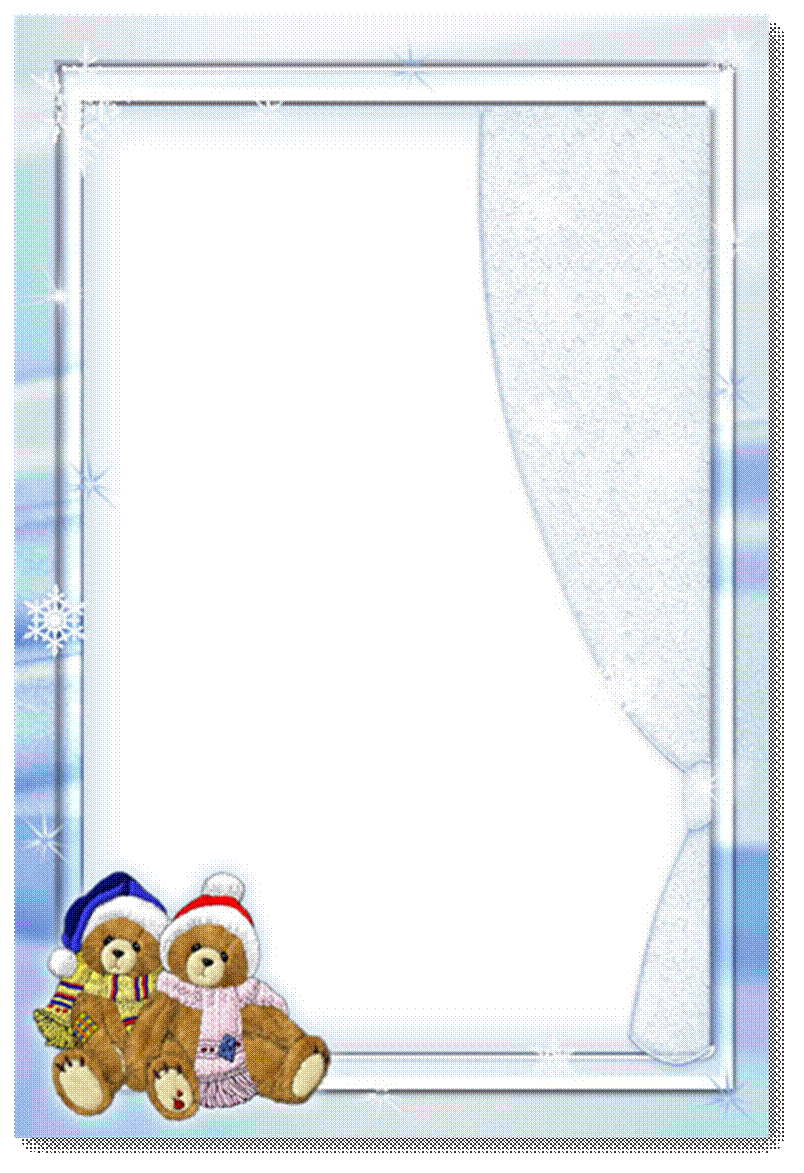 «Обморожения у детей»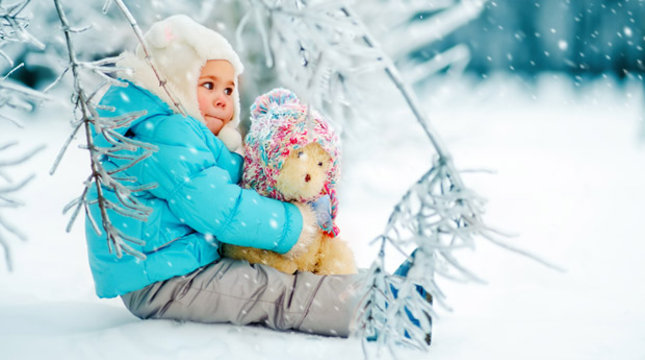 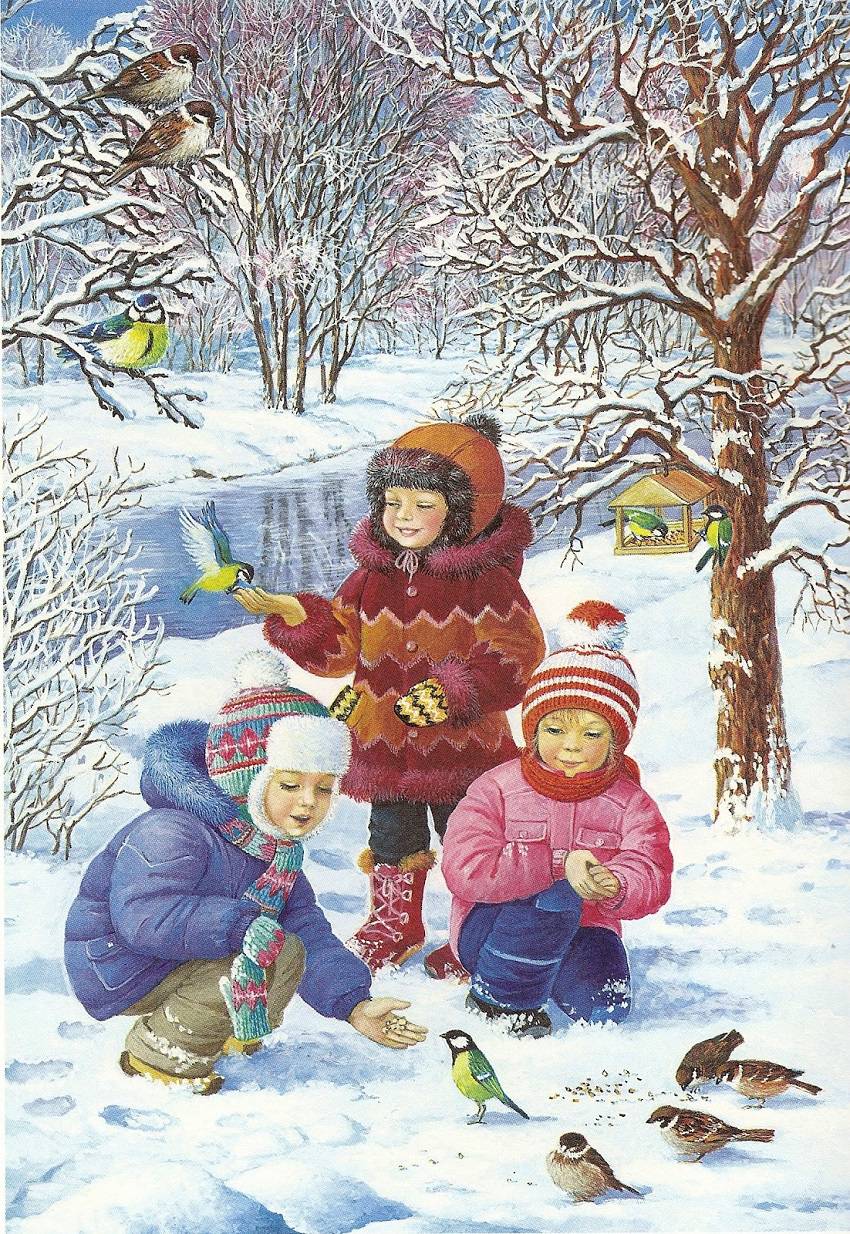 Обморожения у детей – далеко не редкость. Среди самых частых именно детских обморожений – железное обморожение. Дети любят проверять, прилипает ли язык к ручке двери. В этом случае, нужно полить теплой, но не горячей водой на прилипший к железу язык. Если есть рана, нужно обратиться к врачу.Чтобы не произошло случайное обморожение у ребенка, обязательно надевайте ему варежки. Стоит быть аккуратными при гулянии в мороз на улице:не катать ребенка на качелях;не разрешать лазить по металлическим снарядам;не давать лопатку с металлической ручкой;металлические детали санок нужно окутать одеялом.                                  ПОМНИТЕ, что у малышей организм еще не приучен                                         регулировать теплообмен, поэтому маленькие дети                                         наиболее склонны к обморожению. Младенцы даже                                               при 0°С могут получить обморожение.   Детки постарше тоже могут сильно замерзать без движения, постояв, посидев на улице  продолжительное время. Не стоит забывать и о том, что промокшая одежда – дополнительный фактор обморожения. Дети могут пропотеть от лишней одежды или игры в снежки, других подвижных игр. Самые доступные для мороза участки на теле ребенка: щечки, подбородок, пальцы рук, носик, ушки. Если произошло обморожение ног, нужно нести ребенка на руках, а не заставлять бежать, стучать ножками для согревания.Обморожение у детей можно определить по признакам:бледная, холодная кожа с мурашками или белыми пятнами;дрожь;сонливость или излишняя разговорчивость;трудности с произношением слов, отрывистость речи;кожа теряет чувствительность, становится твердой на ощупь;температура тела около 35°С.При легкой степени обморожения, помещаем ребенка в теплую ванну с температурой 36-37°С, доводим в течение 40 минут до 40°С. Аккуратно массируем части тела. После ванны вытираем ребенка, накладываем повязки из марли, ваты и целлофана, заворачиваем в шерстяную ткань. Если произошло обморожение пальцев, то обязательно следует проложить между ними полоски бинта. Напоите ребенка горячим молоком или чаем.Выбирайте одежду и обувь для детей из качественных материалов, которые не позволят ребенку промокать и замерзать. Не нужно толстого комбинезона. Ребенок не должен в нем потеть. Лучше купить термобелье и надевать от -15°С. Обувь и перчатки должны быть водонепроницаемы.Как проводится первая помощь при обморожении хорошо бы знать каждому заранее, но пусть она не пригодится никому. Кстати, дорогие женщины, в                                           сильные морозы лучше исключить ношение сережек,                                          колец, даже золотых и серебряных.                     Будьте здоровы!                      Подготовила: ст. воспитатель Савинова Л.О.